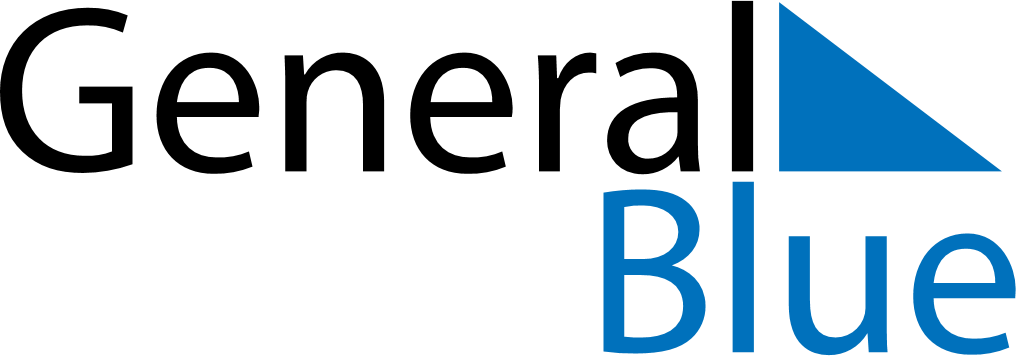 October 2023October 2023October 2023October 2023CyprusCyprusCyprusMondayTuesdayWednesdayThursdayFridaySaturdaySaturdaySunday1Cyprus Independence Day2345677891011121314141516171819202121222324252627282829National HolidayNational Holiday3031